19.05.20г.Математика3-А классТема: «Повторение. Проверка деления»Содержание урока:– Выполните деление в столбик.  _924   7   7      132  _22    21       _14       14        0– Как называются компоненты при делении? (Делимое, делитель, частное)– Как они связаны между собой? (Если делимое  разделить на частное, то получится делитель. Если частное умножить на делитель, то получится делимое.)– Кто догадался, какое действие нужно выполнить, чтобы получить делимое 924? (Умножение)– Выполним это действие.×132      7  924– Что получили, когда умножили делитель на частное? (Делимое 924)– Правильно мы выполнили деление? (Да)– Можно ли сказать, что деление проверяется умножением) (Да, можно)– Повторите ещё раз, чем проверятся деление? (Деление проверяется умножением)Работа с учебникомСтр. 95 №3 (устно)-уравнения.Стр.95 №5 –Вычисли и сделай проверку.https://yandex.ru/video/preview/?filmId=7271457658518612390&parent-reqid=1588760581376023-467793392754253510300239-production-app-host-vla-web-yp-128&path=wizard&text=проверка+деления+3+класс+презентация+школа+россии19.05.20г.Литературное чтение3-А классТема: «Повторение. Г.Б.Остер.Содержание урока:Григорий Бенционович Остер (р. 1947 году)Григорий Остер – детский писатель. Он родился 27 ноября 1947 года в Одессе.Писательские способности мальчику прививались мамой практически с рождения. Она познакомила сына с музыкой русского языка. Когда маленький Гриша ещё лежал в колыбели, мама читала ему наизусть произведения Лермонтова и Пушкина. Она работала библиотекарем, поэтому читать Григорий научился рано и делал это с огромным удовольствием, никогда занятия чтением не были для ребёнка из-под палки.Сначала были сказки, потом русская и советская классика в детской литературе. А когда уже подрос, то читал всё подряд. В начале 60-х годов стали выходить собрания сочинений великих писателей и Остер буквально глотал их – Чехова, Куприна, Вересаева.В 1970 году приезжает в Москву и поступает в институт.Во время учёбы писал пьесы для кукольных театров.В 1975 году вышла первая детская книжка.В 1990 году публикует знаменитые детские книги: «Бабушка удава», «Вредные советы». Пишет сценарии для мультсериалов «Зарядка для хвоста», «38 попугаев» и другие.В последние годы появились книжки новой серии: «Задачник. Ненаглядное пособие по математике», «Физика. Ненаглядное пособие. Задачник».
- Какие из этих книг вы читали?
- Какие мультфильмы смотрели?С 2008 вместе с певицей Натальей Ионовой ведёт программу «Детские шалости» на телеканале СТС.Григорий остер награжден Государственной премией России и удостоен звания «Заслуженный деятель искусства РФ».
- Что вы узнали о Григории Остере?
- Что вас заинтересовало в его биографии?

- Одной из самых известных книг Григория Остера является книга «Вредные привычки» (показать детям эту книгу).
- Откройте учебник на с. 183 и прочитайте еще раз название произведения.
- Как вы думаете, почему произведение так называется? Почему они вредные?
Прочитайте первый совет самостоятельно и приготовьтесь читать его вслух.
- Прочитайте его вслух.- Какой полезный совет скрывается в этом вредном?
- Ребята, в одном автор прав: ходить очень полезно и пожилым людям, и молодым, ведь даже врачи рекомендуют проходить каждый день от 5 до 10 км.

- Прочитайте второй совет.
- В чем вредность этого совета?
- Как его сделать полезным?
- Прочитайте третий вредный совет. Как вы поняли его?
Мальчик хочет жить обманом, хорошо ли это? Что нужно сделать для того, чтобы мальчик этого не делал?
- Действительно ли автор хотел, чтобы советы были «вредными» и дети ими пользовались?
- Какова настоящая цель автора, чего он хотел добиться?Работа с учебникомСтр.183-184 «Вредные советы»-прочитать, ответить на вопросы.Стр.184-186 «Как получаются легенды»-прочитать, ответить на вопросы.https://youtu.be/ZmfgHkJk96g19.05.20г.Русский язык3-А классТема: «Повторение. Род глаголов в прошедшем времени»Содержание урока:Прочитайте предложения.Фонарь светил...Лампа светил...Солнце светил…Определите время глагола (прошедшее)- Как вы определили? (по вопросу и суффиксу л)- Какие окончания вы бы написали?- Почему?- Определите род глаголов. Прочитайте только глаголы.(светил, светила, светило)Сделайте вывод: как изменяются глаголы прошедшего времени?
(Глаголы в прошедшем времени в единственном числе изменяются по родам)Сравните свой вывод с выводом в учебнике на с. 122- На что нужно обратить внимание , чтобы определить род глагола? (на род имени сущ)- А какие глаголы прошедшего времени не изменяются по родам? (глаголы мн. ч.)Заполните схему.М.р.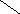 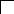 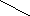 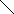 Ж.р. Л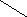 Ср.р.в прошедшем времени глаголы м.р. имеют нулевое окончаниев прошедшем времени глаголы ж.р. имеют окончание – а –в прошедшем времени глаголы с.р. имеют окончание – о –Стр.121 Упр.№ 214 (учебник)Стр.121 Упр.№ 215(учебник)https://yandex.ru/video/preview/?filmId=4690679335115468700&text=Род+глаголов+в+прошедшем+времени+3+класс+презентация+школа+россии